Theatrical Intake Submission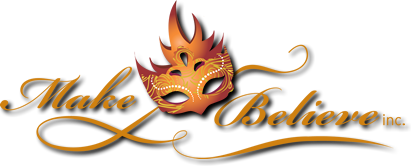 Contact:Show Information:Cast & Design Level:To simplify our estimate/billing process, we price in levels. Using the space provided on the following page choose the level of design and cost per student you would prefer. Should you prefer using excel, please format an excel document as the following page.This will allow us to generate a ballpark estimate to discuss during the 1st Design Meeting. The design lead for your production will go over deposit amounts necessary to begin the process. We will check in with you about any price changes that may occur during the fitting process with additions, changes, labor, etc. -Thank you, MB.Notes:Design Level:Cast & Design Level Worksheet:Director:Phone:Have you rented with us before?             Yes             NoCostume Contact (if not director):Phone:School / Production Company:Title of Show & Author:Title of Show & Author:Title of Show & Author:Era / Style:Era / Style:Era / Style:Title of Show & Author:Title of Show & Author:Title of Show & Author:Number of Performers:Double Cast:Preview Date:Pick-up DateOpening DateReturn Date:Notes: Notes: Notes: Notes: Notes: Notes: LevelPrice includes:Example:Level A: $50 - 1 Partial or Super Basic Costume Partial - Shirt, jacket, tie. Performer provides pants. Super Basic - Orphan, peasant, prison jumpsuit no accessories.)Level B:$75 - 1 Base Costume Base - full outfit, fitting, all accessories, no shoes.Level C:$100 - 1 Base Costume + 1 partial change or 1 Deluxe CostumeBase + Partial - Aladdin street rat + Prince Ali,Deluxe - Jafar whole outfitLevel D:Make this person look awesome!$150 - $300 Special Design or Deluxe Costume. Special/Deluxe Design or 2 Full Costumes - Fancy Pirate $150, Belle Yellow Dress $175, Marie Antoinette $300.Fitting Fee:$25 - Fee for shared costume fitting, or fee for fitting if costume is cut.$25 - Fee for shared costume fitting, or fee for fitting if costume is cut.Accessories, Shoes, etc…$10+ - All Levels may add extra pieces or accessories [Coats, Hats, Shoes] for a small additional cost.$10+ - All Levels may add extra pieces or accessories [Coats, Hats, Shoes] for a small additional cost.Title of Show:Title of Show:Title of Show:Title of Show:Please list one role & performer per line.Please list one role & performer per line.Please list one role & performer per line.Please list one role & performer per line.Role:Performer:Design Level:Office Use: